January 9th, 2022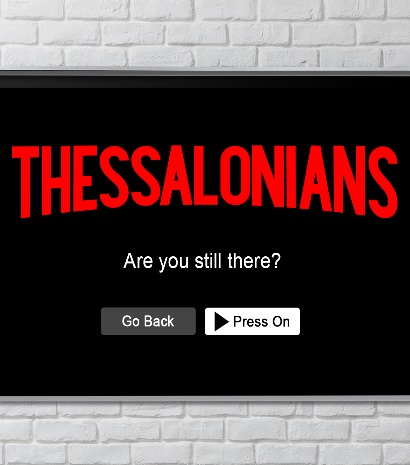 Week 2:            Are You Still Fervent? 1 Thessalonians 2What the ______ Provides and the Superior AlternativeYou can settle for…__________ with no real purposeImpure motives/hidden agendas_________-pleasingTemporary humanitarian effortsLiving for human ______/oppositionConditional loveEarthly riches… _______Human wisdomOr, with God, you can experience…________ in your painFellowship in the body of ChristA life lived for ______ pleasureLasting and eternal change in livesLiving for God’s __________Unconditional loveEternal rewards in heaven… _________The wisdom of the all-knowing Creator of everything_________: An Intentional ChoiceFervent (adj) having or showing great warmth or intensity of spirit, feeling, enthusiasm; ardent; hot, burning, glowing (www.dictionary.com) The World Needs _______ ChristiansPeople are _________.The Church is able to demonstrate courage in suffering.“You yourselves know, dear brothers and sisters, that our visit to you was not a failure. You know how badly we had been treated at Philippi just before we came to you and how much we suffered there. Yet our God gave us the courage to declare His Good News to you boldly, in spite of great opposition.” – 1 Thessalonians 2:1-3 (NLT)People feel ______ and _______.The Church can offer true fellowship.“Never once did we try to win you with flattery, as you well know. And God is our witness that we were not pretending to be your friends just to get your money! As for human praise, we have never sought it from you or anyone else.” – 1 Thessalonians 2:5-6 (NLT)People are ___________________.The Church knows the way to _______.“We loved you so much that we shared with you not only God’s Good News but our own lives, too.” – 1 Thessalonians 2:8 (NLT) A ________ of Fervency“After all, what gives us hope and joy, and what will be our proud reward and crown as we stand before our Lord Jesus when He returns? It is you! Yes, you are our pride and joy.” – 1 Thessalonians 2:19-20 (NIV) You are part of something _______.“You remember us in those days, friends, working our fingers to the bone, up half the night, moonlighting…”– 1 Thessalonians 2:9a (MSG)You are part of something _______.“You saw with your own eyes how discreet and courteous we were among you, with keen sensitivity to you as fellow believers.” – 1 Thessalonians 2:10 (MSG)You are part of something _______.“With each of you we were like a father with his child, holding your hand, whispering encouragement, showing you step-by-step how to live well before God, who called us into His own kingdom, into this delightful life.” – 1 Thessalonians 2:11-12 (MSG) Are You Still Fervent?Do people think of you as having or showing great warmth or intensity of spirit, feeling, and enthusiasm about Jesus?Do you accept the mission of CWC?To share the light of Jesus Christ with our worldAre you intentionally gathering, growing, giving, and going?To begin a relationship with Jesus…Text: I Choose Jesus to 570-273-0088Next Sunday: Thessalonians: Are You Still There? Week 3: Are You Still Filled?             (1 Thessalonians 3)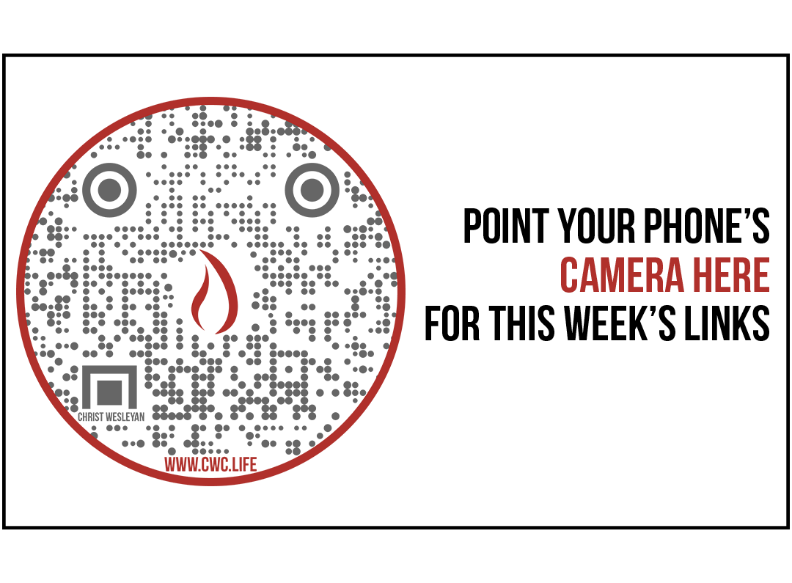 Giving & Attendance Update
Giving last Sunday: 125% of goalGiving year to date: 89.4% of goalAttendance last Sunday: 1,764   Salvations to date: 176 | Baptisms to date: 25 Christmas Blessing UpdateLocal: $42,000.00Global (Clean Water): $43,557.46